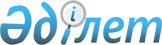 О внесении изменения и дополнения в решение маслихата города Алматы от 15 сентября 2015 года № 367 "О предоставлении льготного проезда на городском общественном транспорте (кроме такси) отдельным категориям нуждающихся граждан города Алматы"Решение внеочередной VII сессии маслихата города Алматы II созыва от 29 января 2021 года № 11. Зарегистрировано Департаментом юстиции города Алматы 3 февраля 2021 года № 1684
      В соответствии с подпунктом 5) пункта 1 статьи 55 Бюджетного кодекса Республики Казахстан от 4 декабря 2008 года и статьей 13 Закона Республики Казахстан от 21 сентября 1994 года "О транспорте в Республики Казахстан", маслихат города Алматы РЕШИЛ:
      1. Внести в решение маслихата города Алматы от 15 сентября 2015 года № 367 "О предоставлении льготного проезда на городском общественном транспорте (кроме такси) отдельным категориям нуждающихся граждан города Алматы" (зарегистрировано в Реестре государственной регистрации нормативных правовых актов за № 1206, опубликованное 10 октября 2015 года в газетах "Алматы ақшамы" и "Вечерний Алматы") следующие изменения и дополнения:
      преамбулу вышеуказанного решения изложить в следующей редакции:
      "В соответствии с подпунктом 5) пункта 1 статьи 55 Бюджетного кодекса Республики Казахстан от 4 декабря 2008 года, статьей 13 Закона Республики Казахстан от 21 сентября 1994 года "О транспорте в Республики Казахстан", подпунктом 15) пункта 1 статьи 6 Закона Республики Казахстан от 23 января 2001 года "О местном государственном управлении и самоуправлении в Республики Казахстан", подпунктом 2) пункта 1 статьи 6 Закона Республики Казахстан от 27 июля 2007 года "Об образовании" и в целях защиты наиболее уязвимых слоев населения, маслихат города Алматы РЕШИЛ:";
      пункт 1:
      дополнить подпунктами 5) и 6) следующего содержания:
      "5) ветеранам боевых действий на территории других государств;
      6) многодетным матерям, награжденных подвеской "Алтын алқа" и "Күміс алқа"."; 
      в пункте 2:
      подпункт 3) изложить в новой редакции:
      "3) пенсионерам по возрасту, согласно пункту 1 статьи 11 Закона Республики Казахстан от 21 июня 2013 года "О пенсионном обеспечении в Республике Казахстан;";
      дополнить подпунктом 5) следующего содержания: 
      "5) лицам, сопровождающих детей-инвалидов до восемнадцати лет.".
      2. Аппарату Маслихата города Алматы обеспечить государственную регистрацию настоящего решения в органах юстиции с последующим опубликованием в официальном периодических печатных изданиях и на интернет-ресурсе маслихата города Алматы.
      3. Контроль за исполнением настоящего решения возложить на председателя постоянной комиссии по развитию транспорта и коммунальной инфраструктуры маслихата города Алматы Талбидинова Е.З. 
      4. Настоящее решение вводится в действие по истечении десяти календарных дней после дня его первого официального опубликования.
					© 2012. РГП на ПХВ «Институт законодательства и правовой информации Республики Казахстан» Министерства юстиции Республики Казахстан
				
      Председатель внеочередной II cессии,
секретарь маслихата города Алматы

С. Канкуров
